http://www.uvzsr.sk/index.php?option=com_content&view=article&id=4132:na-jednom-mieste-tu-najdete-vetky-aktualne-platne-opatrenia-uvz-sr-v-suvislosti-s-covid-19&catid=250:koronavirus-2019-ncov&Itemid=153NA JEDNOM MIESTE: TU nájdete všetky aktuálne platné opatrenia ÚVZ SR v súvislosti s COVID-19 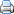 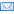 Štvrtok, 10 September 2020 08:00 Posledná úprava Piatok, 18 September 2020 18:04Naposledy aktualizované 17.09. 2020. V texte sú uvedené zmeny platné na celoštátnej úrovni. Opatrenia vydané regionálnymi úradmi verejného zdravotníctva platné nad rámec celoplošných opatrení je možné nájsť na stránkach jednotlivých RÚVZ.Vysvetlenie: Úrad verejného zdravotníctva SR vydáva v oblasti verejného zdravia opatrenia s celoslovenskou pôsobnosťou. Regionálne úrady verejného zdravotníctva si vo svojich regiónoch môžu v prípade nepriaznivej epidemiologickej situácie nastaviť opatreniami dodatočné podmienky nad rámec celoplošne platných opatrení, ktoré však môžu byť iba prísnejšie. Pre daný región teda platia prísnejšie nastavené pravidlá určené regionálnym úradom verejného zdravotníctva.
Pandémia ochorenia COVID-19 stále pretrváva. Nosenie rúšok patrí k jedným z kľúčových preventívnych opatrení. Ďalšími dôležitými krokmi v boji proti ochoreniu COVID-19 sú dôkladné umývanie rúk a dodržiavanie dostatočného sociálneho odstupu. Dbajme na základné hygienické opatrenia doma, v exteriéri i na pracovisku. Ochorenie COVID-19 môže prenášať i človek, ktorý nemá príznaky. Užitočné informácie nájdete na webe www.korona.gov.sk a v priečinku COVID-19 na webe ÚVZ SR. Štatistiku k aktuálnemu výskytu ochorenia COVID-19 nájdete tu. Štatistiky o výskyte ochorenia COVID-19 vo svete nájdete tu a tu.
Karanténa - hranice
Podrobnosti o režime na hraniciach nájdete tu.
V zozname menej rizikových krajín sa od 18. septembra 2020 nachádzajú: Austrália, Bulharsko, Cyprus, Čína, Dánsko, Estónsko, Fínsko, Grécko, Írsko, Island, Japonsko, Južná Kórea, Kanada, Lichtenštajnsko, Litva, Lotyšsko, Maďarsko, Monako, Nemecko, Nórsko, Nový Zéland, Poľsko, Rakúsko, Slovinsko, Veľká Británia a Severné Írsko, Švajčiarsko, Švédsko, Taliansko.
Osoby, ktoré prídu na Slovensko z rizikových krajín EÚ, sú povinné ísť buď do domácej izolácie do času negatívneho výsledku RT-PCR testu, ktorý je potrebné absolvovať najskôr na 5. deň izolácie, alebo sa po príchode musia preukázať negatívnym RT-PCR testom nie starším ako 72 hodín v laboratóriách mimo územia SR. V prípade, že sa osoba nachádza v izolácii, nemá príznaky ochorenia a neobdrží výsledky testu, izolácia  sa končí dňom dovŕšenia jej 10. dňa. Osoby, ktoré nebudú mať test, sa musia po príchode registrovať na http://korona.gov.sk/ehranica a musia byť schopné preukázať sa potvrdením o registrácii príslušníkom policajného zboru.
Osoby, ktoré prídu na Slovensko z rizikových krajín mimo EÚ sú povinné ísť do domácej izolácie do negatívneho výsledku RT-PCR testu, ktorý je potrebné absolvovať najskôr na 5. deň izolácie, a rovnako sa musia sa zaregistrovať na webe http://korona.gov.sk/ehranica. Zároveň musia byť schopné preukázať sa potvrdením o registrácii príslušníkom policajného zboru.

Všetky osoby, ktoré vstupujú na územie Slovenskej republiky spôsobom medzinárodnej leteckej dopravy a zároveň počas posledných 14 dní navštívili rizikovú krajinu, sú povinné registrovať sa na http://korona.gov.sk/ehranica a po prílete sa pri kontrole touto registráciou preukázať.
Režim na hraniciach s Českou republikou:
Pre Českú republiku platí režim červených krajín EÚ, existuje však viacero výnimiek z izolácie a predloženia negatívneho RT-PCR testu:osoby s trvalým alebo prechodným pobytom v SR, ktorí v Českej republike pracujú v oblasti zdravotníctva a opatrovateľstva, vedecko-výskumní pracovníci, pedagogickí zamestnanci alebo sezónni pracovníci v poľnohospodárstve alebo potravinárstveosoby s trvalým alebo prechodným pobytom v SR, ktorí v Českej republike navštevujú alebo sa uchádzajú o navštevovanie alebo štúdium na materskej, základnej, strednej alebo vysokej škole v Českej republike, pri vstupe na územie SR sa musia preukázať príslušným potvrdením (napr. potvrdenie  o štúdiu, pozvánka na prijímacie/záverečné skúšky, zápis do školy); výnimka sa vzťahuje aj na jednu sprevádzajúcu osobu, ktorá musí predložiť čestné vyhlásenieosoby s trvalým alebo prechodným pobytom v Českej republike, ktorí na Slovensku navštevujú alebo sa uchádzajú o navštevovanie alebo štúdium na materskej, základnej, strednej alebo vysokej škole v SR, pri vstupe na územie SR sa musia preukázať príslušným potvrdením (napr. potvrdenie  o štúdiu, pozvánka na prijímacie/záverečné skúšky, zápis do školy); výnimka sa vzťahuje aj na jednu sprevádzajúcu osobu, ktorá musí predložiť čestné vyhlásenieto isté platí aj pre žiakov a študentov základnej, strednej alebo vysokej školy (denné štúdium) mladších ako 26 rokov s trvalým alebo prechodným pobytom v SR,  ktorí sa zúčastňujú sa tréningov ako riadni členovia športového klubu v Českej republike; pri vstupe na územie SR sa musia preukázať napríklad potvrdením o členstve v klube; výnimka sa vzťahuje aj na jednu sprevádzajúcu osobu, ktorá musí predložiť čestné vyhlásenieosoby s trvalým alebo prechodným pobytom v SR, ktoré obhospodarujú pozemky na území Českej republiky do vzdialenosti 10 km od štátnej hranice SR a naopak. Tieto osoby musia byť schopné sa preukázať hodnoverným dokladom (napr. list vlastníctva, zmluva o nájme poľnohospodárskej pôdy).osoby, ktoré účinkujú alebo sa inak podieľajú na cezhraničnej audiovizuálnej, televíznej, divadelnej alebo inej umeleckej produkcii, ktoré v rámci toho vstupujú na územie SR z Českej republiky, alebo sa na územie SR vracajú z ČR; musia mať potvrdenie od producenta, vysielateľa alebo výrobcu programu, divadla a podobne.
Praktické informácie a kontakty na regionálne úrady verejného zdravotníctva v SR nájdete tu:
Zásady domácej izolácie nájdete tu.
Výnimky z povinnej izolácie alebo predloženia negatívneho RT-PCR testu nie staršieho ako 72 hodín sa týkajú:osôb, ktoré prišli z menej rizikových krajínpendlerov a občanov Slovenska s trvalým pobytom v prihraničných oblastiach do 30 kilometrov od otvoreného hraničného priechodu na územie SRosôb, ktoré majú trvalý alebo prechodný pobyt na Slovensku a poskytujú neodkladnú starostlivosť príbuznému na území susedného štátu, resp. osôb s trvalým alebo prechodným pobytom na území susedného štátu, ktoré sa starajú o príbuzného na Slovensku; musia sa preukázať potvrdením o neodkladnej starostlivosti od lekára  blízkeho  rodinného príslušníka  a čestným prehlásením o rodinnom vzťahu - tieto dokumenty musia byť preložené  do  slovenského jazyka; výnimka sa vzťahuje aj na jednu sprevádzajúcu osobupracovníkov v dopravných službách (bližšie vyšpecifikované v bode 4 priloženého opatrenia)vodičov a posádky zdravotnej službyzamestnancov pohrebných služiebzamestnancov prevádzkovateľov prvkov kritickej infraštruktúry v sektore energetika a priemysel, ktorí nepretržitým spôsobom zabezpečujú strategicky a životne dôležité funkcie chodu štátu,osôb, po odsúhlasení ministerstvom zdravotníctva, ktoré prichádzajú na Slovensko a odchádzajú z neho za účelom zabezpečenia neodkladnej diagnostiky a liečby protokolárnej prevencie a liečby, a pokračujúcej liečby zdravotných stavov svojich, alebo osôb im blízkymviacero výnimiek sa vzťahuje aj na tranzit osôb – občania EÚ môžu prejsť bez zastavenia (s výnimkou nevyhnutného dočerpania pohonných látok) územím Slovenska do svojej domovskej krajiny alebo do iného štátu EÚ; občania tretích krajín takisto môžu prejsť územím SR do štátu EÚ, v ktorom majú trvalý alebo prechodný pobyt (ďalšie výnimky pri tranzite stanovuje bod 4 priloženého opatrenia)na základe súhlasu Ministerstva vnútra SR majú výnimku aj osoby, ktoré vstupujú na územie SR na základe žiadosti súdu alebo orgánov činných v trestnom konaní,štátnych a verejných zamestnancov vyslaných na plnenie úloh vyplývajúcich zo zastupovania SR v medzinárodnej organizácii alebo medzinárodného vojenského zastupiteľstva, ktorí vstupujú na územie SR počas a po skončení vyslania v cudzine, spolu s ich rodinnými príslušníkmi,osôb požívajúce na území SR diplomatické výsady a imunity,po odsúhlasení Ministerstvom zahraničných vecí a európskych záležitostí SR zamestnancov medzinárodných organizácií, medzinárodných finančných inštitúcií a inštitúcií Európskej únie, ktorí pracujú na území SR, a ich rodinných príslušníkov,slovenských poslancov Európskeho parlamentu a ich rodinných príslušníkov,osôb vyslaných na zastupiteľský úrad SR, ktoré vstupujú na územie Slovenskej republiky počas a po skončení vyslania v cudzine, spolu s ich rodinnými príslušníkmi,osôb, ktoré vstupujú na územie SR pre vykonávanie striedavej starostlivosti rodičov o maloleté dieťa, prípadne práva styku s maloletým dieťaťom. Pri vstupe na územie SR sú povinní sa preukázať právoplatným rozhodnutím súdu alebo rodičovskou dohodou a zároveň informovať Ministerstvo práce, sociálnych vecí a rodiny Slovenskej republiky (Centrum pre medzinárodnoprávnu ochranu detí a mládeže) o zámere vstupu na územie SRpo odsúhlasení Ministerstvom pôdohospodárstva a rozvoja vidieka  SR osôb zabezpečujúcich servis  a  údržbu  poľnohospodárskej  a lesnej techniky, posádky poľnohospodárskej  a lesnej techniky  a ich sprievodVšetky osoby, ktoré využijú niektorú z týchto výnimiek, sú povinné sledovať svoj zdravotný stav a v prípade akýchkoľvek príznakov respiračného ochorenia musia o tom telefonicky informovať svojho ošetrujúceho lekára. Ak ho na Slovensku nemajú, musia telefonicky kontaktovať linku tiesňového volania 112.
Zamestnávatelia
Osoby prichádzajúce z rizikových krajín, na ktoré sa bude vzťahovať povinnosť izolácie v domácom prostredí, budú povinní kontrolovať aj ich zamestnávatelia. Zamestnanci, resp. SZČO, budú musieť preukázať splnenie povinnosti absolvovať izoláciu v domácom prostredí napríklad negatívnym výsledkom RT-PCR testu vykonaným v laboratóriách na území SR alebo iným dokladom dosvedčujúcim existenciu tohto negatívneho výsledku, alebo potvrdením o prekročení štátnej hranice SR starším ako 10 dní, prípadne preukázanie sa výnimkou z uvedených povinností udelenou Úradom verejného zdravotníctva Slovenskej republiky. Ak sa táto osoba nebude schopná uvedeným preukázať, prevádzkovateľ bude povinný toto oznámiť príslušnému regionálnemu úradu verejného zdravotníctva v jeho územnom obvode a odoprieť tejto osobe vstup do všetkých priestorov pracoviska alebo prevádzky.
ÚVZ SR upozorňuje, že prevádzkovateľ nie je povinný požadovať preukázanie uvedených povinností od všetkých uvedených osôb, ale iba od tých, u ktorých má vedomosť, prípadne odôvodnené podozrenie, že im táto povinnosť vznikla.
Za odôvodnené podozrenie možno považovať napr. nástup do zamestnania, dni pracovného voľna, služobnú cestu, atď.
Predpokladá sa, že prevádzkovateľ vyvinie všetku náležitú snahu o zistenie skutočnosti, či pracovníkovi takáto povinnosť v zmysle opatrení ÚVZ SR vznikla.
Kompletné znenie opatrenia nájdete tu.
Hromadné podujatia
Opatrenie k organizácii hromadných podujatí nájdete tu.
Všetkým fyzickým osobám, fyzickým osobám – podnikateľom a právnickým osobám sa od 1. septembra umožňuje usporadúvať hromadné podujatia športovej, kultúrnej, spoločenskej či inej povahy v počte do 500 osôb v jednom okamihu v interiéri a do 1000 osôb v jednom okamihu v exteriéri. V prípade kultúrnych a športových podujatí sa do limitov započítavajú iba osoby v obecenstve.
Od 18. septembra do odvolania sa všetkým fyzickým osobám, fyzickým osobám – podnikateľom a právnickým osobám zakazuje usporadúvať hromadné podujatia kultúrnej, zábavnej, spoločenskej či inej povahy (diskotéky, tanečné zábavy a pod.) v prevádzkach verejného stravovania (reštaurácie, bary, nočné kluby, pohostinstvá, atď.), s výnimkou svadieb, smútočných posedení (karov) a krstín do 150 osôb. Skutočnosť, že podujatie patrí do tejto výnimky, musí vedieť organizátor preukázať.Toto obmedzenie sa netýka bežného poskytovania stravovacích služieb v prevádzkach verejného stravovania.
Výnimku zo zákazu majú hromadné podujatia, ktorých všetci účastníci budú mať v čase začiatku hromadného podujatia negatívny výsledok RT-PCR testu na COVID-19 nie starší ako 12 hodín.
Organizátor hromadných podujatí je povinný preukázať regionálnemu úradu verejného zdravotníctva v SR v prípade kontroly dodržanie maximálneho povoleného počtu účastníkov. Organizátor teda bude musieť vyhradiť priestor a zabezpečiť kontrolovaný vstup a výstup účastníkov podujatia.
Pri usporadúvaní hromadných podujatí je potrebné dodržiavať nasledovné povinnosti:vstup a pobyt v mieste hromadného podujatia umožniť len s prekrytými hornými dýchacími cestami (napríklad rúško, šál šatka), vykonávať častú dezinfekciu priestorov, hlavne dotykových plôch, kľučiek podláh a predmetov, hygienické zariadenia musia byť vybavené tekutým mydlom a papierovými utierkami, zaistiť pri vstupe do budovy dávkovače na alkoholovú dezinfekciu rúk a dezinfikovať si ruky, resp. zabezpečiť iný adekvátny spôsob dezinfekcie rúk, zabezpečiť pri vstupe do budovy oznam o povinnosti, že v prípade vzniku akútneho respiračného ochorenia (napr. horúčka, kašeľ, nádcha, sťažené dýchanie) je osoba povinná zostať v domácej izolácii, zverejniť na viditeľnom mieste oznam s informáciou: -          ak sa u osoby prejavia príznaky akútneho respiračného ochorenia, je potrebné telefonicky kontaktovať svojho ošetrujúceho lekára a opustiť miesto hromadného podujatia, -          zákaz podávania rúk, pri účasti na verejnom hromadnom podujatí a pri príchode a odchode z priestorov hromadného podujatia sa odporúča dodržiavanie rozostupov 2 m medzi osobami, to neplatí pre osoby žijúce v spoločnej domácnosti, partnerov, osoby vykonávajúce športovú činnosť, umelcov vykonávajúcich umeleckú činnosť, osoby usadené v hľadisku podujatí, osoby školiace voči osobám školeným, a iné osoby, ak z účelu hromadného podujatia vyplýva, že tento rozostup medzi zúčastnenými osobami nie je možné dodržať, v prípade sedenia sa odporúča zabezpečiť sedenie s výnimkou osôb žijúcich v jednej domácnosti tak, že medzi obsadenými miestami ostane jedno miesto neobsadené, pričom sekvenciu obsadenia sedadiel odporúčame v radoch alternovať, v prípade sedenia na hromadných podujatiach športového charakteru je organizátor povinný zabezpečiť sedenie obecenstva len v každom druhom rade, v prípade hromadných podujatí športového a kultúrneho charakteru nie je možné podávať občerstvenie, - zabezpečiť dostatočné vetranie priestorov, organizátor musí byť v každej chvíli schopný preukázať počet osôb aktuálne sa zúčastňujúcich na hromadnom podujatí, podmienky sa príslušne aplikujú aj na hromadné podujatia organizované v exteriéri, v prípade hromadných podujatí organizovaných v exteriéri je organizátor povinný vyhradiť priestor hromadného podujatia a vyznačiť jeho vstup a výstup.
Na výkon športových kempov sa súčasne vzťahujú aj nasledujúce podmienky:každý účastník musí pri začatí podujatia predložiť organizátorovi negatívny výsledok RT-PCR testu na ochorenie COVID-19 nie starší ako 72 hodín,negatívny výsledok musia mať aj osoby vystupujúce v mene organizátora,organizátor je povinný odoprieť účasť na podujatí akejkoľvek osobe vykazujúcej príznaky ochorenia COVID-19,účastníci musia byť v spoločnej izolácii od osôb, ktoré sa na kempe nezúčastňujú.
 
Zákaz organizovania hromadných podujatí sa nevzťahuje na zasadnutia a schôdze štátnych orgánov, orgánov územnej samosprávy a zasadnutia (schôdze), ktoré sa uskutočňujú na základe zákona.
Na výkon bohoslužieb, prvého svätého prijímania, sviatosti birmovania, pohrebného obradu a sobášneho obradu, vrátane ich civilných verzií sa súčasne vzťahujú nasledovné povinnosti: vstup a pobyt v kostole alebo v obdobných priestoroch je možný s prekrytými hornými dýchacími cestami (napríklad rúško, šál, šatka),zaistiť pri vchode do kostola alebo do príslušných priestorov dezinfekciu na ruky alebo poskytnúť jednorazové rukavice,odporúčame zabezpečiť sedenie tak, že medzi obsadenými miestami ostane jedno miesto neobsadené, pričom sekvenciu obsadenia sedadiel odporúčame v radoch alternovať (šachovnicové sedenie sa nevzťahuje na osoby žijúce v spoločnej domácnosti), dodržiavať respiračnú etiketu (kašlať, kýchať do vreckovky, resp. do lakťového ohybu), nepodávať si ruky),obradov sa nesmú zúčastňovať osoby, ktoré majú nariadenú karanténu alebo akékoľvek príznaky respiračného infekčného ochorenia, pokiaľ je to možné, usporadúvať osobitné bohoslužby prístupné len pre osoby staršie ako 65 rokov a pre osoby v rizikových skupinách, dezinfikovať použité bohoslužobné a iné predmety slúžiace náboženským účelom, pred rozdávaním svätého prijímania, posvätených chlebov, agapé si musí kňaz (či iná osoba) dezinfikovať ruky. Pri prijímaní sa odporúča prednostne podávanie chleba na ruku. V prípade kontaktu rozdávajúceho s ústami veriaceho, si musí rozdávajúci zakaždým vydezinfikovať ruky. Zároveň je potrebné nepoužívať obrady pitia z jednej nádoby (napr. pitie z kalicha viacerými osobami ako jednou, vrátane kňazov, diakonov a pod. Z kalicha môže piť vždy iba jedna osoba (napr. osoba predsedajúca liturgii), odporúčame, aby sa pri náboženských obradoch nepodávali ruky a nedochádzalo ani k iným vzájomným dotykom (znak pokoja je možné nahradiť úklonom alebo iným gestom, či úsmevom),odporúčame v priestoroch, kde sa vykonávajú obrady odstrániť nádoby s vodou (napr. sväteničky),v priestoroch treba vykonávať častú dezinfekciu priestorov, hlavne dotykových plôch, kľučiek, podláh a predmetov.
Rúška
Podrobnosti a výnimky z opatrenia nájdete tu.
Povinnosť nosiť rúško stále platí v interiéri s výnimkou vlastnej domácnosti. Ide napríklad o budovy štátnych inštitúcií, banky, poisťovne, obchodné centrá, vnútorné priestory všetkých obchodov a prevádzok služieb s výnimkou kúpalísk, wellness centier či pri cvičení v interiéri. Povinnosť mať prekryté horné dýchacie cesty platí aj v priestoroch lekární a zdravotníckych zariadení, čiže v nemocniciach, v čakárňach aj ambulanciách lekárov. Rúško sa musí nosiť aj v prostriedkoch hromadnej dopravy, teda v autobusoch MHD aj diaľkovej dopravy, vo vlakoch, a rovnako aj na letiskách či vo vnútorných priestoroch autobusových a železničných staníc.
Povinnosť preventívneho nosenia rúšok sa predĺžila do prvého októbra 2020 pedagógom a odborným zamestnancom (napr. asistent učiteľa alebo špeciálny pedagóg) a žiakom druhého stupňa základných škôl a študentom stredných škôl v rámci vyučovania. Nosenie rúšok v triedach nie je povinné pre mladšie deti, teda tie, ktoré navštevujú predškolské zariadenia a prvý stupeň základných škôl (ide o ucelený a nemeniaci sa kolektív; deti nosenie rúšok ťažšie znášajú; ak ho však budú na tvári akceptovať, jeho nosenie odporúčame). Nosenie rúšok je povinné aj pre pedagógov, odborných zamestnancov a všetkých žiakov v interiérových priestoroch s výnimkou času potrebného na konzumáciu jedál a nápojov.
Výnimky z nosenia rúšok majú žiaci so stredným a ťažkým mentálnym alebo sluchovým postihnutím. K žiakom s chronickými ochoreniami dýchacích ciest s dychovou nedostatočnosťou a kožnými ochoreniami tváre, ktorým by nosenie rúška dlhší čas mohlo spôsobovať záťaž, odporúčame pristupovať individuálne, najvhodnejšie po konzultácii s ošetrujúcim lekárom.
Rúška sú povinné aj pri hromadných podujatiach, a to aj v prípade, že sa konajú v exteriéri. Takisto sú povinné v hľadiskách divadiel či športových hál a štadiónov.
Rúška sa nemusia nosiť na čas potrebný na konzumáciu jedál a nápojov, napríklad v prevádzkach verejného stravovania alebo v priestoroch obchodných centier, ktoré sú určené na konzumáciu (food courty, kaviarne, reštaurácie).
Odporúča sa nosiť rúško v exteriéri pri vzdialenosti menej ako 2 metre od iných osôb. Rúška nemusia nosiť zamestnanci vykonávajúci prácu v spoločnom pracovnom priestore, ak sú od seba alebo iných osôb vzdialení minimálne 2 metre, ani zamestnanec, ktorý sa nachádza na pracovisku sám.
Deti a mládež
Podrobnosti o podmienkach prevádzky detských jasieľ nájdete tu.
Usmernenie hlavného hygienika k prevádzke školských stravovacích zariadení nájdete tu.
Informácie k údržbe detských ihrísk nájdete tu.
Manuál Ministerstva školstva, vedy, výskumu a športu SR pre školy a školské zariadenia nájdete tu.
Činnosť prevádzok:
Činnosťou všetkých prevádzok sa zaoberá nasledovné opatrenie.
Z opatrenia možno v skratke konštatovať nasledovné:
PredajneOtvorené môžu byť za dodržiavania protiepidemických opatrení všetky maloobchodné predajne vrátane prevádzok v obchodných centrách.
Opatrenia vo všetkých prevádzkach:Prevádzky môžu vpustiť do svojich priestorov len ľudí so zakrytým nosom a ústami – rúškom, šatkou, šálom a podobne, pričom platia výnimky uvedené vyššie (v časti Rúška). Povinnosť nosenia rúška sa nevzťahuje na čas potrebný na konzumáciu nápojov a pokrmov v prevádzkach verejného stravovania.Pri vchode do prevádzky aplikovať dezinfekciu na ruky alebo poskytnúť jednorazové rukavice.Odporúča sa zachovávať odstupy osôb minimálne 2 metreOdporúča sa, aby počet ľudí v prevádzke v jednom okamihu neprekročil koncentráciu jedna osoba na 10 m2 z plochy prevádzky určenej pre zákazníkov (do toho sa nepočítajú deti); medzi zákazníkmi namiesto toho môžu žiadať odstup 2 metre; prevádzky verejného stravovania takisto dobrovoľne môžu zvoliť odstup stolov od seba minimálne 2 metre.Vykonávať časté vetranie priestorov prevádzky a pravidelne vykonávať dezinfekciu dotykových plôch, kľučiek, nákupných vozíkov a košíkov
Opatrenia v zariadeniach verejného stravovania, napríklad v reštauráciách:
Od 18. septembra do odvolania sa všetkým fyzickým osobám, fyzickým osobám – podnikateľom a právnickým osobám zakazuje usporadúvať hromadné podujatia kultúrnej, zábavnej, spoločenskej či inej povahy (diskotéky, tanečné zábavy a pod.) v prevádzkach verejného stravovania (reštaurácie, bary, nočné kluby, pohostinstvá, atď.), s výnimkou svadieb, smútočných posedení (karov) a krstín do 150 osôb. Skutočnosť, že podujatie patrí do tejto výnimky, musí vedieť organizátor preukázať.Toto obmedzenie sa netýka bežného poskytovania stravovacích služieb v prevádzkach verejného stravovania.
Opatrenia sú v zariadeniach verejného stravovania sú inak obdobné ako opatrenia v prevádzkach, navyše platí:zákazníci v interiéri musia nosiť rúška, ktoré si však môžu zložiť na čas potrebný na konzumáciu nápojov a jedál. Aj tu platia výnimky uvedené vyššie.personál musí nosiť rúška a medzi obsluhou jednotlivých stolov si dezinfikovať rukypo každom zákazníkovi sa musia dezinfikovať stoly a stoličkyhygienické zariadenia musia byť vybavené tekutým mydlom a papierovými utierkami, hygienické zariadenia sa musia dezinfikovať každú hodinuV prevádzkach verejného stravovania je možné používať kuchynský riad (taniere, príbory, poháre), ak sa zabezpečí strojové umývanie pri teplote 80°C za použitia vhodného umývacieho prostriedku (podľa § 9 ods. 3 písm. g) vyhlášky MZ SR č. 533/2007 Z.Z. a prípadne aj za použitia vhodného dezinfekčného prostriedku, možné je aj ručné umývanie riadu, pričom sa odporúča pridať pred opláchnutím kuchynského riadu dezinfekčný prostriedok vhodný na daný účel.Príbor by nemal byť voľne dostupný pre zákazníkov na stoloch, ale mal by byť prinesený personálom k pokrmu zabalený do papierovej vreckovky.Obchodné centráV obchodných centrách môžu byť otvorené všetky prevádzky.Hygienické zariadenia prevádzky musia byť vybavené tekutým mydlom a papierovými utierkami. Dezinfikovať sa musia každú hodinu.V priestoroch určených na konzumáciu pokrmov alebo nápojov platia podmienky pre prevádzky verejného stravovania.Odporúčané zabezpečenie kvality ovzdušia v budováchv priestoroch všetkých prevádzok často a intenzívne vetrať, prednostne prirodzeným vetraním cez otvorené okná (aj v budovách s núteným vetraním),pri zabezpečovaní vetrania vzduchotechnickým zariadením sa odporúča zvýšiť výmenu vzduchu vo všetkých priestoroch a zabezpečiť jeho trvalý chod,vzduchotechniku nastaviť na nominálny prietok vzduchu cca 2 hodiny pred začiatkom prevádzky a nastaviť na nižší prietok vzduchu cca 2 hodiny po skončení prevádzky; v čase, keď budova nie je používaná, nevypínať vetranie, ale ho udržiavať v prevádzke pri nižšom prietoku vzduchu,ak bola vzduchotechnika počas posledných dvoch mesiacov mimo prevádzky, odporúča sa zabezpečiť vetranie priestorov vzduchotechnickým zariadením minimálne 24 hod. pred otvorením prevádzky,vyhnúť sa otváraniu okien na toaletách, ak sú odvetrávané núteným vetraním,nepoužívať rotačné výmenníky tepla alebo sa uistiť, že nevykazujú netesnosti, ktoré by umožňovali prienik odpadového vzduchu do privádzaného vzduchu,prepnúť recirkulačné jednotky na 100 % prívod vonkajšieho vzduchu, ak je to technicky možné,nepoužívať čističky vzduchu, ktoré nemajú HEPA filter,využívať všetky možnosti podtlakového odvetrávania (ventilátory) v sále, na toaletách aj v kuchynských priestoroch,pravidelnú výmenu a údržbu filtrov vykonávať pomocou bežných ochranných opatrení vrátane ochrany dýchacích ciest.Opatrenia pre taxislužby:vodiči aj cestujúci musia mať na tvári rúško alebo iným spôsobom prekryté horné dýchacie cestycestujúcim sa odporúča sedieť na zadných sedadláchodporúčame zabezpečiť vhodné oddelenie priestorov vodiča od priestoru pre cestujúceho, ktoré zabráni prieniku aerosólu medzi týmito priestormipo každom zákazníkovi vykonať dezinfekciu priestoru pre zákazníkov dezinfekčným prostriedkom s virucídnym účinkomSlužby starostlivosti o ľudské telo:zamestnanci týchto prevádzok musia mať rúškomedzi jednotlivými zákazníkmi treba vydezinfikovať pracovné miesto (stoly, kreslá, umývadlá), tomu treba prispôsobiť aj harmonogram prevádzkyzákazník pri ošetrovaní tváre, strihaní, umývaní vlasov nemusí nosiť rúškoAutoškoly:pri praktickej výučbe musia mať inštruktor a účastník kurzu rúškapo každom výcviku treba vozidlo, resp. trenažér vydezinfikovaťpri výcviku zameranom na vedenie motorových vozidiel skupín A (motorky) musí mať každý z frekventantov tohto kurzu vlastnú prilbu a príslušné ochranné pomôcky, ktoré sa pri takomto výcviku pri vedení tohto typu vozidla používajú (napr. ochranné rukavice)Prevádzky divadelných, hudobných, filmových a iných umeleckých predstavení sú súčasne povinné dodržiavať nasledovné:zabrániť vstupu na miesto umeleckej činnosti výkonným umelcom a účinkujúcim pri nakrúcaní audiovizuálneho diela alebo výrobe programu, ak sa u nich meraním zistí telesná teplota nad 37,2 °C,odporúča sa obmedziť predaj vstupeniek tak, že medzi obsadenými miestami ostane vždy jedno miesto neobsadené, pričom sekvenciu obsadenia miest sa v radoch alternuje (šachovnicové sedenie).hygienické zariadenia prevádzky musia byť vybavené tekutým mydlom a papierovými utierkami,vykonávať dezinfekciu hygienických zariadení každú hodinu,pred každým predstavením vykonávať dezinfekciu dotykových plôch (kľučiek, držadiel, pultov),návštevníci sú povinní nosiť rúškaPrevádzky umelých a prírodných kúpalísk sú súčasné povinné dodržiavať nasledovné:prevádzky akvaparkov a kúpalísk sú povinné zabezpečiť, aby sa v prevádzke súčasne nezdržiavalo viac ako 1000 zákazníkov,na voľných oddychových plochách sa odporúča dodržiavanie odstupu medzi jednotlivcami alebo členmi skupín či domácností najmenej 2 metre,na kúpaliskách je potrebné zabezpečiť nefunkčnosť pitných fontánok,pri prevádzke bazéna pre dojčatá a batoľatá musí byť zabezpečený dostatočný časový interval pre dezinfekciu používaných priestorov, ktorá sa vykoná prípravkami s virucídnymi účinkami po každej skupine kúpajúcich,pred obnovením prevádzky umelého kúpaliska sa musia bazény bez recirkulácie vypustiť, mechanicky vyčistiť, vydezinfikovať prostriedkami s virucídnymi účinkami a napustiť novou vodou. Pri bazénoch s recirkuláciou sa musí prečistiť celý objem vody na recirkulačnom zariadení. Vyčistiť a vydezinfikovať prostriedkami s virucídnymi účinkami sa musí technické príslušenstvo bazénov vrátane rozvodov a recirkulačných zariadení. Dezinfekcia musí zahŕňať dostatočné postupy na likvidáciu mikrobiologického znečistenia vrátane legionel (napr. termodezinfekciu),prevádzka bazéna môže byť obnovená iba na základe vyhovujúceho výsledku analýzy kvality vody na kúpanie,pri vstupe na kúpalisko sa aplikuje zákazníkom dezinfekcia na ruky,pri úprave bazénovej vody sa musia používať osvedčené technologické postupy. V bazénoch sa spravidla udržiava obsah voľného chlóru od 0,5 mg/l do 1 mg/l,na umelých kúpaliskách sa zabezpečuje dostatočné vetranie; prednostne sa využíva prirodzené vetranie,na kúpaliskách je potrebné zvýšiť frekvenciu upratovania, čistenia a dezinfekcie (prípravkami s virucídnymi účinkami) plôch, priestorov, športových pomôcok a zariadení kúpalísk. Zintenzívniť je potrebné najmä čistenie často dotykových povrchov (toalety, dvere, stoly, sedadlá, operadlá, zábradlia),hygienické zariadenia prevádzky musia byť vybavené tekutým mydlom a papierovými utierkami.
Nemocnice a pobytové zariadenia sociálnych služieb
V nemocniciach a pobytových zariadeniach sociálnych služieb sa môžu prijímať návštevy za stanovených podmienok. Podrobnosti tu.
Odporúčanie k zabezpečeniu ochrany klientov a personálu zariadení sociálnych služieb po 1. vlne pandémie COVID-19 nájdete tu.
Sociálne služby
Podmienky fungovania zariadení sociálnej starostlivosti určuje Ministerstvo práce, sociálnych vecí a rodiny SR v Pláne uvoľňovania opatrení v sociálnych službách v súvislosti s ochorením COVID-19.
Rómske komunity
Plán riešenia COVID-19 v marginalizovaných rómskych komunitách nájdete tu.
Potravinové prevádzky, podniky a pracoviská
Všeobecné zásady krízového plánu pre potravinárske prevádzky nájdete tu.
Usmernenie k ochranným a bezpečnostným opatreniam na pracovisku nájdete tu.
Informácie o ochorení
Usmernenie hlavného hygienika SR v súvislosti s ochorením COVID-19 (charakteristika ochorenia, definícia osôb v kontakte, kritériá laboratórneho testovania osôb, protiepidemické opatrenia, postupy ukončenia domácej izolácie a pod.) nájdete tu.
Odporúčané postupy ÚVZ SR pre zber a likvidáciu odpadu vznikajúceho pri testovaní klinických vzoriek rýchlotestami na laboratórnu diagnostiku SARS-Cov-2. Podrobnosti tu.
Usmernenie hlavného hygienika SR k operačným a intervenčným výkonom v súvislosti s ochorením COVID-19 počas priaznivej epidemiologickej situácie v SR nájdete tu.
Odporúčanie pre kritériá uvoľnenia pacienta z izolácie v domácom prostredí po prekonanej infekcii COVID-19 nájdete tu.Posledná úprava Piatok, 18 September 2020 18:04 